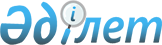 О внесении изменений в решение Западно-Казахстанского областного маслихата от 14 декабря 2018 года № 21-2 "Об областном бюджете на 2019-2021 годы"
					
			Утративший силу
			
			
		
					Решение Западно-Казахстанского областного маслихата от 27 мая 2019 года № 25-2. Зарегистрировано Департаментом юстиции Западно-Казахстанской области 28 мая 2019 года № 5685. Утратило силу решением Западно-Казахстанского областного маслихата от 18 марта 2020 года № 33-19
      Сноска. Утратило силу решением Западно-Казахстанского областного маслихата от 18.03.2020 № 33-19 (вводится в действие со дня первого официального опубликования).
      В соответствии с Бюджетным Кодексом Республики Казахстан от 4 декабря 2008 года и Законом Республики Казахстан "О местном государственном управлении и самоуправлении в Республике Казахстан" от 23 января 2001 года Западно-Казахстанский областной маслихат РЕШИЛ:
      1. Внести в решение Западно-Казахстанского областного маслихата от 14 декабря 2018 года № 21-2 "Об областном бюджете на 2019-2021 годы" (зарегистрированное в Реестре государственной регистрации нормативных правовых актов № 5451, опубликованное 28 декабря 2018 года в Эталонном контрольном банке нормативных правовых актов Республики Казахстан) следующие изменения:
      пункт 1 изложить в следующей редакции:
      "1. Утвердить областной бюджет на 2019-2021 годы согласно приложениям 1, 2 и 3 соответственно, в том числе на 2019 год в следующих объемах:
      1) доходы – 152 383 864 тысячи тенге:
      налоговые поступления – 38 858 222 тысячи тенге;
      неналоговые поступления – 1 308 899 тысяч тенге;
      поступления от продажи основного капитала – 1 144 тысячи тенге;
      поступления трансфертов – 112 215 599 тысяч тенге;
      2) затраты – 152 624 822 тысячи тенге:
      3) чистое бюджетное кредитование – 10 095 624 тысячи тенге:
      бюджетные кредиты – 15 239 679 тысяч тенге;
      погашение бюджетных кредитов – 5 144 055 тысяч тенге;
      4) сальдо по операциям с финансовыми активами – 385 392 тысячи тенге:
      приобретение финансовых активов – 385 392 тысячи тенге;
      поступления от продажи финансовых активов государства – 0 тенге;
      5) дефицит (профицит) бюджета – -10 721 974 тысячи тенге;
      6) финансирование дефицита (использование профицита) бюджета – 10 721 974 тысячи тенге:
      поступление займов – 14 989 679 тысяч тенге;
      погашение займов – 5 050 738 тысяч тенге;
      используемые остатки бюджетных средств – 783 033 тысячи тенге.";
      пункт 3 изложить в следующей редакции:
      "3. Принять к сведению и руководству статьи 6, 8, 10, 11, 13, 14, 15, 26 Закона Республики Казахстан "О республиканском бюджете на 2019-2021 годы":
      учесть в областном бюджете на 2019 год поступление целевых трансфертов и кредитов из республиканского бюджета в общей сумме 65 004 001 тысяча тенге:
      на компенсацию потерь в связи со снижением налоговой нагрузки низкооплачиваемых работников для повышения размера их заработной платы – 1 192 971 тысяча тенге;
      на повышение заработной платы отдельных категорий гражданских служащих, работников организаций, содержащихся за счет средств государственного бюджета, работников казенных предприятий – 10 920 474 тысячи тенге;
      на увеличение размеров надбавки за классную квалификацию сотрудников органов внутренних дел – 85 334 тысячи тенге;
      на повышение должностных окладов сотрудников органов внутренних дел – 582 240 тысяч тенге;
      на выплату компенсации за наем (аренду) жилья сотрудникам строевых подразделений дорожно-патрульной полиции, участковым инспекторам полиции и участковым инспекторам полиции по делам несовершеннолетних – 103 446 тысяч тенге;
      на апробирование подушевого финансирования организаций среднего образования – 65 102 тысячи тенге;
      на увеличение оплаты труда учителей и педагогов-психологов организаций начального, основного и общего среднего образования – 5 234 927 тысяч тенге;
      на проведение медицинской организацией мероприятий, снижающих половое влечение, осуществляемых на основании решения суда – 218 тысяч тенге;
      на материально-техническое оснащение организаций здравоохранения на местном уровне – 92 500 тысяч тенге;
      на закуп вакцин и других иммунобиологических препаратов – 871 116 тысяч тенге;
      на пропаганду здорового образа жизни – 87 958 тысяч тенге;
      на реализацию мероприятий по профилактике и борьбе со СПИД-ом – 95 621 тысяча тенге;
      на выплату государственной адресной социальной помощи – 3 428 606 тысяч тенге;
      на внедрение консультантов по социальной работе и ассистентов в центрах занятости населения – 119 349 тысяч тенге;
      на введение стандартов оказания специальных социальных услуг – 3 670 тысяч тенге;
      на размещение государственного социального заказа в неправительственных организациях – 38 999 тысяч тенге;
      на услуги по замене и настройке речевых процессоров к кохлеарным имплантам – 17 220 тысяч тенге;
      на субсидирование затрат работодателя на создание специальных рабочих мест для трудоустройства инвалидов – 8 948 тысяч тенге;
      на увеличение норм обеспечения инвалидов обязательными гигиеническими средствами – 161 086 тысяч тенге;
      на оказание услуг специалиста жестового языка – 30 337 тысяч тенге;
      на расширение перечня технических вспомогательных (компенсаторных) средств – 112 754 тысячи тенге;
      на обеспечение катетерами одноразового использования детей инвалидов с диагнозом Spina bifida – 920 тысяч тенге;
      на частичное субсидирование заработной платы – 125 957 тысяч тенге;
      на молодежную практику – 434 805 тысяч тенге;
      на информационную работу – 1 953 тысячи тенге;
      на предоставление государственных грантов на реализацию новых бизнес-идей, в том числе молодежь категории NEET, члены малообеспеченных многодетных семей, малообеспеченные трудоспособные инвалиды – 182 810 тысяч тенге;
      на обеспечение сопровождения сурдопереводом при транслировании новостных телепередач – 8 434 тысячи тенге;
      на финансирование приоритетных проектов транспортной инфраструктуры – 8 088 048 тысяч тенге;
      на установку дорожных знаков и указателей в местах расположения организаций, ориентированных на обслуживание инвалидов – 779 тысяч тенге;
      на субсидирование заготовительным организациям в сфере агропромышленного комплекса суммы налога на добавленную стоимость, уплаченного в бюджет, в пределах исчисленного налога на добавленную стоимость – 63 050 тысяч тенге;
      на субсидирование ставок вознаграждения при кредитовании, а также лизинге на приобретение сельскохозяйственных животных, техники и технологического оборудования – 2 196 616 тысяч тенге;
      на возмещение части расходов, понесенных субъектом агропромышленного комплекса, при инвестиционных вложениях – 2 657 828 тысяч тенге;
      на повышение должностных окладов гражданским служащим лесного хозяйства и особо охраняемых природных территорий, работающих в сельской местности – 61 281 тысяча тенге;
      на субсидирование стоимости услуг по подаче питьевой воды из особо важных групповых и локальных систем водоснабжения, являющихся безальтернативными источниками питьевого водоснабжения – 282 902 тысячи тенге;
      на строительство и реконструкцию объектов начального, основного среднего и общего среднего образования – 3 223 762 тысячи тенге;
      на развитие объектов спорта – 750 000 тысяч тенге;
      на строительство и (или) реконструкцию жилья коммунального жилищного фонда – 3 876 837 тысяч тенге, в том числе: строительство жилья для социально уязвимых слоев населения – 2 330 708 тысяч тенге; строительство жилья для малообеспеченных многодетных семей – 1 546 129 тысяч тенге;
      на развитие и (или) обустройство инженерно-коммуникационной инфраструктуры – 2 387 313 тысяч тенге;
      на развитие системы водоснабжения и водоотведения в сельских населенных пунктах – 3 406 682 тысячи тенге;
      на развитие системы водоснабжения и водоотведения – 1 817 855 тысяч тенге;
      на развитие газотранспортной системы – 758 000 тысяч тенге;
      на развитие транспортной инфраструктуры – 1 015 741 тысяча тенге;
      на кредитование для реализации мер социальной поддержки специалистов – 1 613 475 тысяч тенге;
      на кредитование для содействия развитию предпринимательства в областных центрах, городах Нур-Султане, Алматы, Шымкенте, Семее и моногородах – 597 320 тысяч тенге;
      на кредитование для содействия развитию предпринимательства в рамках Государственной программы развития продуктивной занятости и массового предпринимательства на 2017 – 2021 годы "Еңбек" – 4 014 528 тысяч тенге;
      на кредитование на реконструкцию и строительство систем тепло-, водоснабжения и водоотведения – 1 330 648 тысяч тенге.
      на повышение заработной платы отдельных категорий административных государственных служащих – 578 013 тысяч тенге;
      на приобретение жилья коммунального жилищного фонда для малообеспеченных многодетных семей – 553 871 тысяча тенге;
      на предоставление государственных грантов молодым предпринимателям для реализации новых бизнес-идей в рамках Государственной программы поддержки и развития бизнеса "Дорожная карта бизнеса-2020" - 45 000 тысяч тенге;
      на реализацию мероприятий по социальной и инженерной инфраструктуре в сельских населенных пунктах в рамках проекта "Ауыл - Ел бесігі" - 1 205 278 тысяч тенге;
      на развитие социальной и инженерной инфраструктуры в сельских населенных пунктах в рамках проекта "Ауыл-Ел бесігі" - 16 234 тысячи тенге;
      на развитие индустриальной инфраструктуры – 15 000 тысяч тенге;
      на реализацию бюджетных инвестиционных проектов в малых и моногородах – 440 185 тысяч тенге.";
      пункт 7 изложить в следующей редакции:
      "7. Установить на 2019 год норматив распределения доходов, для обеспечения сбалансированности местных бюджетов, по следующим спецификам доходов:
      1) индивидуальный подоходный налог с доходов, облагаемых у источника выплаты, зачисляется в районные (города областного значения) бюджеты, в следующих процентах:
      Бурлинский – 20,7%; город Уральск – 62,2%; Акжаикский, Бокейординский, Жангалинский, Жанибекский, Бәйтерек, Казталовский, Каратобинский, Сырымский, Таскалинский, Теректинский и Чингирлауский – 100%;
      2) индивидуальный подоходный налог с доходов, не облагаемых у источника выплаты, зачисляется в районные (города областного значения) бюджеты, в следующих процентах:
      Бурлинский, город Уральск, Акжаикский, Бокейординский, Жангалинский, Жанибекский, Бәйтерек, Казталовский, Каратобинский, Сырымский, Таскалинский, Теректинский и Чингирлауский – 100%;
      3) индивидуальный подоходный налог с доходов иностранных граждан, не облагаемых у источника выплаты, зачисляется в районные (города областного значения) бюджеты, в следующих процентах:
      Бурлинский – 20,7%; город Уральск – 62,2%; Акжаикский, Бокейординский, Жангалинский, Жанибекский, Бәйтерек, Казталовский, Каратобинский, Сырымский, Таскалинский, Теректинский и Чингирлауский – 100%;
      4) социальный налог, в районные (города областного значения) бюджеты, в следующих процентах:
      Бурлинский – 25,8 %; город Уральск – 67,7%; Акжаикский, Бокейординский, Жангалинский, Жанибекский, Бәйтерек, Казталовский, Каратобинский, Сырымский, Таскалинский, Теректинский и Чингирлауский – 100%.";
      пункт 10 изложить в следующей редакции:
      "10. Учесть, что в областном бюджете на 2019 год предусмотрены целевые трансферты на развитие и целевые текущие трансферты районным (города областного значения) бюджетам, выделяемые за счет средств областного бюджета в общей сумме 10 101 259 тысяч тенге, в том числе:
      7 302 220 тысяч тенге – целевые текущие трансферты;
      2 799 039 тысяч тенге – целевые трансферты на развитие.
      Распределение указанных сумм районным (города областного значения) бюджетам осуществляется на основании Постановления акимата Западно-Казахстанской области.";
      пункт 13 изложить в следующей редакции:
      "13. Утвердить резерв местного исполнительного органа области на 2019 год в размере 740 000 тысяч тенге.";
      приложение 1 к указанному решению изложить в новой редакции согласно приложению к настоящему решению.
      2. Руководителю аппарата областного маслихата (Султанов А.) обеспечить государственную регистрацию данного решения в органах юстиции, его официальное опубликование в Эталонном контрольном банке нормативных правовых актов Республики Казахстан и в средствах массовой информации.
      3. Настоящее решение вводится в действие с 1 января 2019 года. Областной бюджет на 2019 год
					© 2012. РГП на ПХВ «Институт законодательства и правовой информации Республики Казахстан» Министерства юстиции Республики Казахстан
				Приложение к решению 
Западно-Казахстанского 
областного маслихата 
от 27 мая 2019 года №25-2Приложение 1 к решению 
Западно-Казахстанского 
областного маслихата 
от 14 декабря 2018 года №21-2
Категория
Категория
Категория
Категория
Категория
Сумма, тысяч тенге
Класс
Класс
Класс
Класс
Сумма, тысяч тенге
Подкласс
Подкласс
Подкласс
Сумма, тысяч тенге
Наименование
Наименование
Сумма, тысяч тенге
1
2
3
4
4
5
1) Доходы
1) Доходы
 152 383 864
1
Налоговые поступления
Налоговые поступления
38 858 222
01
Подоходный налог
Подоходный налог
14 275 090
2
Индивидуальный подоходный налог
Индивидуальный подоходный налог
14 275 090
03
Социальный налог
Социальный налог
21 157 814
1
Социальный налог
Социальный налог
21 157 814
05
Внутренние налоги на товары, работы и услуги
Внутренние налоги на товары, работы и услуги
3 425 318
3
Поступления за использование природных и других ресурсов
Поступления за использование природных и других ресурсов
2 940 343
4
Сборы за ведение предпринимательской и профессиональной деятельности
Сборы за ведение предпринимательской и профессиональной деятельности
484 975
2
Неналоговые поступления
Неналоговые поступления
1 308 899
01
Доходы от государственной собственности
Доходы от государственной собственности
89 644
1
Поступления части чистого дохода государственных предприятий
Поступления части чистого дохода государственных предприятий
7 446
4
Доходы на доли участия в юридических лицах, находящиеся в государственной собственности
Доходы на доли участия в юридических лицах, находящиеся в государственной собственности
2 185
5
Доходы от аренды имущества, находящегося в государственной собственности
Доходы от аренды имущества, находящегося в государственной собственности
38 000
7
Вознаграждения по кредитам, выданным из государственного бюджета
Вознаграждения по кредитам, выданным из государственного бюджета
42 013
06
Прочие неналоговые поступления
Прочие неналоговые поступления
1 219 255
1
Прочие неналоговые поступления
Прочие неналоговые поступления
1 219 255
3
Поступления от продажи основного капитала
Поступления от продажи основного капитала
1 144
01
Продажа государственного имущества, закрепленного за государственными учреждениями
Продажа государственного имущества, закрепленного за государственными учреждениями
1 144
1
Продажа государственного имущества, закрепленного за государственными учреждениями
Продажа государственного имущества, закрепленного за государственными учреждениями
1 144
4
Поступления трансфертов
Поступления трансфертов
112 215 599
01
Трансферты из нижестоящих органов государственного управления
Трансферты из нижестоящих органов государственного управления
3 374 200
2
Трансферты из районных (городов областного значения) бюджетов
Трансферты из районных (городов областного значения) бюджетов
3 374 200
02
Трансферты из вышестоящих органов государственного управления
Трансферты из вышестоящих органов государственного управления
108 841 399
1
Трансферты из республиканского бюджета
Трансферты из республиканского бюджета
108 841 399
Функциональная группа
Функциональная группа
Функциональная группа
Функциональная группа
Функциональная группа
Сумма, тысяч тенге
Функциональная подгруппа
Функциональная подгруппа
Функциональная подгруппа
Функциональная подгруппа
Сумма, тысяч тенге
Администратор бюджетных программ
Администратор бюджетных программ
Администратор бюджетных программ
Сумма, тысяч тенге
Программа
Программа
Сумма, тысяч тенге
Наименование
Сумма, тысяч тенге
1
2
3
4
5
6
2) Затраты
 152 624 822
01
Государственные услуги общего характера
2 629 904
1
Представительные, исполнительные и другие органы, выполняющие общие функции государственного управления
2 020 477
110
Аппарат маслихата области
43 791
001
Услуги по обеспечению деятельности маслихата области
43 791
120
Аппарат акима области
1 770 145
001
Услуги по обеспечению деятельности акима области
1 648 117
004
Капитальные расходы государственного органа
23 371
007
Капитальные расходы подведомственных государственных учреждений и организаций
887
013
Обеспечение деятельности Ассамблеи народа Казахстана области
97 770
282
Ревизионная комиссия области
206 541
001
Услуги по обеспечению деятельности ревизионной комиссии области
183 197
003
Капитальные расходы государственного органа
23 344
2
Финансовая деятельность
203 180
257
Управление финансов области
156 993
001
Услуги по реализации государственной политики в области исполнения местного бюджета и управления коммунальной собственностью
144 961
009
Приватизация, управление коммунальным имуществом, постприватизационная деятельность и регулирование споров, связанных с этим
12 032
718
Управление государственных закупок области
46 187
001
Услуги по реализации государственной политики в области государственных закупок на местном уровне
46 187
5
Планирование и статистическая деятельность
249 843
258
Управление экономики и бюджетного планирования области
249 843
001
Услуги по реализации государственной политики в области формирования и развития экономической политики, системы государственного планирования
148 972
061
Экспертиза и оценка документации по вопросам бюджетных инвестиций и государственно-частного партнерства, в том числе концессии
80 871
113
Целевые текущие трансферты из местных бюджетов
20 000
9
Прочие государственные услуги общего характера
156 404
269
Управление по делам религий области
156 404
001
Услуги по реализации государственной политики в сфере религиозной деятельности на местном уровне
88 429
003
Капитальные расходы государственного органа
13 586
005
Изучение и анализ религиозной ситуации в регионе
54 389
02
Оборона
138 761
1
Военные нужды
77 428
120
Аппарат акима области
77 428
010
Мероприятия в рамках исполнения всеобщей воинской обязанности
35 484
011
Подготовка территориальной обороны и территориальная оборона областного масштаба
41 944
2
Организация работы по чрезвычайным ситуациям
61 333
120
Аппарат акима области
1 820
012
Мобилизационная подготовка и мобилизация областного масштаба
1 820
287
Территориальный орган, уполномоченных органов в области чрезвычайных ситуаций природного и техногенного характера, гражданской обороны, финансируемый из областного бюджета
59 513
003
Мероприятия гражданской обороны областного масштаба
4 460
004
Предупреждение и ликвидация чрезвычайных ситуаций областного масштаба
55 053
03
Общественный порядок, безопасность, правовая, судебная, уголовно-исполнительная деятельность
5 694 802
1
Правоохранительная деятельность
5 694 802
252
Исполнительный орган внутренних дел, финансируемый из областного бюджета
5 191 765
001
Услуги по реализации государственной политики в области обеспечения охраны общественного порядка и безопасности на территории области
4 798 465
003
Поощрение граждан, участвующих в охране общественного порядка
3 900
006
Капитальные расходы государственного органа
389 400
271
Управление строительства области
503 037
003
Развитие объектов органов внутренних дел
503 037
04
Образование
24 253 966
2
Начальное, основное среднее и общее среднее образование
13 145 455
261
Управление образования области
7 871 926
003
Общеобразовательное обучение по специальным образовательным учебным программам
1 274 804
006
Общеобразовательное обучение одаренных детей в специализированных организациях образования
1 120 466
053
Целевые текущие трансферты бюджетам районов (городов областного значения) на апробирование подушевого финансирования организаций среднего образования
65 102
055
Дополнительное образование для детей
325 008
078
Целевые текущие трансферты районным (городов областного значения) бюджетам на увеличение оплаты труда учителей и педагогов-психологов организаций начального, основного и общего среднего образования
5 086 546
271
Управление строительства области
3 802 865
069
Строительство и реконструкция объектов дополнительного образования
506 231
086
Строительство и реконструкция объектов начального, основного среднего и общего среднего образования
3 296 634
285
Управление физической культуры и спорта области
1 470 664
006
Дополнительное образование для детей и юношества по спорту
1 079 597
007
Общеобразовательное обучение одаренных в спорте детей в специализированных организациях образования
391 067
4
Техническое и профессиональное, послесреднее образование
6 336 209
253
Управление здравоохранения области
293 673
043
Подготовка специалистов в организациях технического и профессионального, послесреднего образования
293 673
261
Управление образования области
6 007 264
024
Подготовка специалистов в организациях технического и профессионального образования
6 007 264
271
Управление строительства области
35 272
099
Строительство и реконструкция объектов технического, профессионального и послесреднего образования
35 272
5
Переподготовка и повышение квалификации специалистов
853 489
120
Аппарат акима области
27 708
019
Обучение участников избирательного процесса
27 708
253
Управление здравоохранения области
8 167
003
Повышение квалификации и переподготовка кадров
8 167
261
Управление образования области
817 614
052
Повышение квалификации, подготовка и переподготовка кадров в рамках Государственной программы развития продуктивной занятости и массового предпринимательства на 2017 – 2021 годы "Еңбек"
817 614
6
Высшее и послевузовское образование
265 214
253
Управление здравоохранения области
72 794
057
Подготовка специалистов с высшим, послевузовским образованием и оказание социальной поддержки обучающимся
72 794
261
Управление образования области
192 420
057
Подготовка специалистов с высшим, послевузовским образованием и оказание социальной поддержки обучающимся
192 420
9
Прочие услуги в области образования
3 653 599
253
Управление здравоохранения области
69 082
034
Капитальные расходы государственных организаций образования системы здравоохранения
69 082
261
Управление образования области
3 584 517
001
Услуги по реализации государственной политики на местном уровне в области образования
99 765
004
Информатизация системы образования в областных государственных учреждениях образования
57 565
005
Приобретение и доставка учебников, учебно-методических комплексов для областных государственных учреждений образования
141 499
007
Проведение школьных олимпиад, внешкольных мероприятий и конкурсов областного масштаба
95 552
011
Обследование психического здоровья детей и подростков и оказание психолого-медико-педагогической консультативной помощи населению
401 647
019
Присуждение грантов областным государственным учреждениям образования за высокие показатели работы
23 758
029
Методическая работа
64 484
067
Капитальные расходы подведомственных государственных учреждений и организаций
111 584
113
Целевые текущие трансферты из местных бюджетов
2 588 663
05
Здравоохранение
3 811 520
2
Охрана здоровья населения
413 685
253
Управление здравоохранения области
380 810
006
Услуги по охране материнства и детства
90 129
007
Пропаганда здорового образа жизни
87 958
041
Дополнительное обеспечение гарантированного объема бесплатной медицинской помощи по решению местных представительных органов областей
202 505
042
Проведение медицинской организацией мероприятий, снижающих половое влечение, осуществляемые на основании решения суда
218
271
Управление строительства области
32 875
038
Строительство и реконструкция объектов здравоохранения
32 875
3
Специализированная медицинская помощь
1 100 954
253
Управление здравоохранения области
1 100 954
027
Централизованный закуп и хранение вакцин и других медицинских иммунобиологических препаратов для проведения иммунопрофилактики населения
1 100 954
4
Поликлиники
8 019
253
Управление здравоохранения области
8 019
039
Оказание амбулаторно-поликлинических услуг и медицинских услуг субъектами сельского здравоохранения, за исключением оказываемой за счет средств республиканского бюджета, и оказание услуг Call-центрами
8 019
5
Другие виды медицинской помощи
40 437
253
Управление здравоохранения области
40 437
029
Областные базы специального медицинского снабжения
40 437
9
Прочие услуги в области здравоохранения
2 248 425
253
Управление здравоохранения области
2 248 425
001
Услуги по реализации государственной политики на местном уровне в области здравоохранения
127 849
008
Реализация мероприятий по профилактике и борьбе со СПИД в Республике Казахстан
95 621
016
Обеспечение граждан бесплатным или льготным проездом за пределы населенного пункта на лечение
100 616
018
Информационно-аналитические услуги в области здравоохранения
28 494
033
Капитальные расходы медицинских организаций здравоохранения
1 895 845
06
Социальная помощь и социальное обеспечение
8 195 802
1
Социальное обеспечение
5 950 978
256
Управление координации занятости и социальных программ области
5 623 883
002
Предоставление специальных социальных услуг для престарелых и инвалидов в медико-социальных учреждениях (организациях) общего типа, в центрах оказания специальных социальных услуг, в центрах социального обслуживания
905 031
013
Предоставление специальных социальных услуг для инвалидов с психоневрологическими заболеваниями, в психоневрологических медико-социальных учреждениях (организациях), в центрах оказания специальных социальных услуг, в центрах социального обслуживания
813 114
015
Предоставление специальных социальных услуг для детей-инвалидов с психоневрологическими патологиями в детских психоневрологических медико-социальных учреждениях (организациях), в центрах оказания специальных социальных услуг, в центрах социального обслуживания
357 783
049
Целевые текущие трансферты районным (городов областного значения) бюджетам на выплату государственной адресной социальной помощи 
3 428 606
056
Целевые текущие трансферты районным (городов областного значения) бюджетам на внедрение консультантов по социальной работе и ассистентов в Центрах занятости населения
119 349
261
Управление образования области
300 668
015
Социальное обеспечение сирот, детей, оставшихся без попечения родителей
300 668
271
Управление строительства области
26 427
039
Строительство и реконструкция объектов социального обеспечения
26 427
2
Социальная помощь
386 445
256
Управление координации занятости и социальных программ области
386 445
003
Социальная поддержка инвалидов
377 497
055
Целевые текущие трансферты районным (городов областного значения) бюджетам на субсидирование затрат работодателя на создание специальных рабочих мест для трудоустройства инвалидов
8 948
9
Прочие услуги в области социальной помощи и социального обеспечения
1 858 379
256
Управление координации занятости и социальных программ области
1 766 845
001
Услуги по реализации государственной политики на местном уровне в области обеспечения занятости и реализации социальных программ для населения
137 281
007
Капитальные расходы государственного органа
9 270
017
Целевые текущие трансферты районным (городов областного значения) бюджетам на введение стандартов оказания специальных социальных услуг
3 670
018
Размещение государственного социального заказа в неправительственных организациях
1 802
019
Реализация текущих мероприятий, направленных на развитие рынка труда в рамках Государственной программы развития продуктивной занятости и массового предпринимательства на 2017 – 2021 годы "Еңбек"
1 953
037
Целевые текущие трансферты районным (городов областного значения) бюджетам на реализацию мероприятий, направленных на развитие рынка труда в рамках Государственной программы развития продуктивной занятости и массового предпринимательства на 2017 – 2021 годы "Еңбек"
1 207 313
044
Реализация миграционных мероприятий на местном уровне
3 012
045
Целевые текущие трансферты районным (городов областного значения) бюджетам на обеспечение прав и улучшение качества жизни инвалидов в Республике Казахстан
298 990
046
Обеспечение прав и улучшение качества жизни инвалидов в Республике Казахстан
6 107
053
Услуги по замене и настройке речевых процессоров к кохлеарным имплантам
17 220
054
Целевые текущие трансферты районным (городов областного значения) бюджетам на размещение государственного социального заказа в неправительственных организациях
38 999
067
Капитальные расходы подведомственных государственных учреждений и организаций
41 228
263
Управление внутренней политики области
28 114
077
Обеспечение прав и улучшение качества жизни инвалидов в Республике Казахстан
28 114
268
Управление пассажирского транспорта и автомобильных дорог области
779
045
Целевые текущие трансферты районным (городов областного значения) бюджетам на обеспечение прав и улучшение качества жизни инвалидов в Республике Казахстан
779
270
Управление по инспекции труда области
62 641
001
Услуги по реализации государственной политики в области регулирования трудовых отношений на местном уровне
62 641
07
Жилищно-коммунальное хозяйство
17 136 885
1
Жилищное хозяйство
8 389 033
271
Управление строительства области
8 389 033
014
Целевые трансферты на развитие районным (городов областного значения) бюджетам на строительство и (или) реконструкцию жилья коммунального жилищного фонда
4 655 991
027
Целевые трансферты на развитие районным (городов областного значения) бюджетам на развитие и (или) обустройство инженерно-коммуникационной инфраструктуры
2 879 171
140
Целевые текущие трансферты районным (городов областного значения) бюджетам на приобретение жилья коммунального жилищного фонда для малообеспеченных многодетных семей
853 871
2
Коммунальное хозяйство
8 677 045
271
Управление строительства области
4 112 270
030
Развитие коммунального хозяйства
54 969
058
Целевые трансферты на развитие районным (городов областного значения) бюджетам на развитие системы водоснабжения и водоотведения в сельских населенных пунктах
4 057 301
279
Управление энергетики и жилищно-коммунального хозяйства области
4 564 775
001
Услуги по реализации государственной политики на местном уровне в области энергетики и жилищно-коммунального хозяйства
88 593
004
Газификация населенных пунктов
761 000
010
Целевые трансферты на развитие районным (городов областного значения) бюджетам на развитие системы водоснабжения и водоотведения
1 817 855
032
Субсидирование стоимости услуг по подаче питьевой воды из особо важных групповых и локальных систем водоснабжения, являющихся безальтернативными источниками питьевого водоснабжения
1 000 427
113
Целевые текущие трансферты из местных бюджетов
828 131
114
Целевые трансферты на развитие из местных бюджетов
68 769
3
Благоустройство населенных пунктов
70 807
279
Управление энергетики и жилищно-коммунального хозяйства области
70 807
041
Проведение профилактической дезинсекции и дератизации (за исключением дезинсекции и дератизации на территории природных очагов инфекционных и паразитарных заболеваний, а также в очагах инфекционных и паразитарных заболеваний)
70 807
08
Культура, спорт, туризм и информационное пространство
6 195 442
1
Деятельность в области культуры
1 839 985 
262
Управление культуры области
1 791 051
001
Услуги по реализации государственной политики на местном уровне в области культуры 
62 341
003
Поддержка культурно-досуговой работы
403 746
004
Увековечение памяти деятелей государства
249 750
005
Обеспечение сохранности историко-культурного наследия и доступа к ним
427 486
007
Поддержка театрального и музыкального искусства
630 171
011
Капитальные расходы государственного органа
758
032
Капитальные расходы подведомственных государственных учреждений и организаций
16 799
271
Управление строительства области
48 934
016
Развитие объектов культуры
48 934
2
Спорт
2 761 509
271
Управление строительства области
768 361
017
Развитие объектов спорта
768 361
285
Управление физической культуры и спорта области
1 993 148
001
Услуги по реализации государственной политики на местном уровне в сфере физической культуры и спорта
47 970
002
Проведение спортивных соревнований на областном уровне
82 545
003
Подготовка и участие членов областных сборных команд по различным видам спорта на республиканских и международных спортивных соревнованиях
1 622 192
032
Капитальные расходы подведомственных государственных учреждений и организаций
240 441
3
Информационное пространство
1 176 461
262
Управление культуры области
246 614
008
Обеспечение функционирования областных библиотек
246 614
263
Управление внутренней политики области
410 268
007
Услуги по проведению государственной информационной политики
410 268
264
Управление по развитию языков области
132 788
001
Услуги по реализации государственной политики на местном уровне в области развития языков
33 924
002
Развитие государственного языка и других языков народа Казахстана
98 864
739
Управление информатизации, оказания государственных услуг и архивов области
386 791
001
Услуги по реализации государственной политики на местном уровне в области информатизации, оказания государственных услуг, управления архивным делом
120 541
003
Обеспечение сохранности архивного фонда
167 717
009
Капитальные расходы государственного органа
98 533
4
Туризм
66 827
266
Управление предпринимательства и индустриально-инновационного развития области
66 827
021
Регулирование туристской деятельности
66 827
9
Прочие услуги по организации культуры, спорта, туризма и информационного пространства
350 660
263
Управление внутренней политики области
128 868
001
Услуги по реализации государственной внутренней политики на местном уровне
128 868
283
Управление по вопросам молодежной политики области
221 792
001
Услуги по реализации молодежной политики на местном уровне
41 777
005
Реализация мероприятий в сфере молодежной политики
180 015
09
Топливно-энергетический комплекс и недропользование
718 331
1
Топливо и энергетика
718 331
254
Управление природных ресурсов и регулирования природопользования области
704 069
081
Организация и проведение поисково-разведочных работ на подземные воды для хозяйственно-питьевого водоснабжения населенных пунктов
704 069
279
Управление энергетики и жилищно-коммунального хозяйства области
14 262
050
Субсидирование затрат энергопроизводящих организаций на приобретение топлива для бесперебойного проведения отопительного сезона
14 262
10
Сельское, водное, лесное, рыбное хозяйство, особо охраняемые природные территории, охрана окружающей среды и животного мира, земельные отношения
11 598 740
1
Сельское хозяйство
9 398 327
255
Управление сельского хозяйства области
9 179 107
001
Услуги по реализации государственной политики на местном уровне в сфере сельского хозяйства
115 534
002
Поддержка семеноводства
351 337
003
Капитальные расходы государственного органа
8 784
014
Субсидирование стоимости услуг по доставке воды сельскохозяйственным товаропроизводителям
23 231
029
Мероприятия по борьбе с вредными организмами сельскохозяйственных культур
89 723
041
Удешевление сельхозтоваропроизводителям стоимости гербицидов, биоагентов (энтомофагов) и биопрепаратов, предназначенных для обработки сельскохозяйственных культур в целях защиты растений
50 533
045
Определение сортовых и посевных качеств семенного и посадочного материала
15 724
046
Государственный учет и регистрация тракторов, прицепов к ним, самоходных сельскохозяйственных, мелиоративных и дорожно-строительных машин и механизмов
3 957
047
Субсидирование стоимости удобрений (за исключением органических)
68 973
050
Возмещение части расходов, понесенных субъектом агропромышленного комплекса, при инвестиционных вложениях
2 657 828
053
Субсидирование развития племенного животноводства, повышение продуктивности и качества продукции животноводства
3 264 072
054
Субсидирование заготовительным организациям в сфере агропромышленного комплекса суммы налога на добавленную стоимость, уплаченного в бюджет, в пределах исчисленного налога на добавленную стоимость
63 050
056
Субсидирование ставок вознаграждения при кредитовании, а также лизинге на приобретение сельскохозяйственных животных, техники и технологического оборудования
2 196 616
057
Субсидирование затрат перерабатывающих предприятий на закуп сельскохозяйственной продукции для производства продуктов ее глубокой переработки в сфере животноводства
61 425
059
Субсидирование затрат ревизионных союзов сельскохозяйственных кооперативов на проведение внутреннего аудита сельскохозяйственных кооперативов
27 906
060
Частичное гарантирование по микрокредитам в рамках Государственной программы развития продуктивной занятости и массового предпринимательства на 2017 – 2021 годы "Еңбек"
154 414
061
Субсидирование операционных затрат микрофинансовых организаций в рамках Государственной программы развития продуктивной занятости и массового предпринимательства на 2017 – 2021 годы "Еңбек"
26 000
719
Управление ветеринарии области
219 220
001
Услуги по реализации государственной политики на местном уровне в сфере ветеринарии
82 792
028
Услуги по транспортировке ветеринарных препаратов до пункта временного хранения
6 085
113
Целевые текущие трансферты из местных бюджетов
130 343
2
Водное хозяйство
21 716
254
Управление природных ресурсов и регулирования природопользования области
21 716
002
Установление водоохранных зон и полос водных объектов
21 716
3
Лесное хозяйство
696 026
254
Управление природных ресурсов и регулирования природопользования области
696 026
005
Охрана, защита, воспроизводство лесов и лесоразведение
695 070
006
Охрана животного мира
956
4
Рыбное хозяйство
12 420
255
Управление сельского хозяйства области
12 420
034
Субсидирование повышения продуктивности и качества товарного рыбоводства
12 420
5
Охрана окружающей среды
858 160
254
Управление природных ресурсов и регулирования природопользования области
737 779
001
Услуги по реализации государственной политики в сфере охраны окружающей среды на местном уровне
110 928
008
Мероприятия по охране окружающей среды
420 590
017
Реализация природоохранных мероприятий
29 364
032
Капитальные расходы подведомственных государственных учреждений и организаций
1 449
113
Целевые текущие трансферты из местных бюджетов
155 448
114
Целевые трансферты на развитие из местных бюджетов
20 000
271
Управление строительства области
120 381
022
Развитие объектов охраны окружающей среды
120 381
6
Земельные отношения
262 091
251
Управление земельных отношений области
219 321
001
Услуги по реализации государственной политики в области регулирования земельных отношений на территории области
45 812
003
Регулирование земельных отношений
173 509
725
Управление по контролю за использованием и охраной земель области
42 770
001
Услуги по реализации государственной политики на местном уровне в сфере контроля за использованием и охраной земель
42 770
9
Прочие услуги в области сельского, водного, лесного, рыбного хозяйства, охраны окружающей среды и земельных отношений
350 000
255
Управление сельского хозяйства области
350 000
035
Формирование региональных стабилизационных фондов продовольственных товаров
350 000
11
Промышленность, архитектурная, градостроительная и строительная деятельность
418 810
2
Архитектурная, градостроительная и строительная деятельность
418 810
271
Управление строительства области
374 675
001
Услуги по реализации государственной политики на местном уровне в области строительства
105 810
005
Капитальные расходы государственного органа
1 292
113
Целевые текущие трансферты из местных бюджетов
9 767
114
Целевые трансферты на развитие из местных бюджетов
257 806
724
Управление государственного архитектурно-строительного контроля области
44 135
001
Услуги по реализации государственной политики на местном уровне в сфере государственного архитектурно-строительного контроля
44 135
12
Транспорт и коммуникации
16 278 079
1
Автомобильный транспорт
13 391 038
268
Управление пассажирского транспорта и автомобильных дорог области
13 391 038
002
Развитие транспортной инфраструктуры
132 108
003
Обеспечение функционирования автомобильных дорог
428 741
007
Целевые трансферты на развитие районным (городов областного значения) бюджетам на развитие транспортной инфраструктуры
1 619 113
027
Целевые текущие трансферты районным (городов областного значения) бюджетам на финансирование приоритетных проектов транспортной инфраструктуры
1 058 695
028
Реализация приоритетных проектов транспортной инфраструктуры
10 152 381
9
Прочие услуги в сфере транспорта и коммуникаций
2 887 041
268
Управление пассажирского транспорта и автомобильных дорог области
2 887 041
001
Услуги по реализации государственной политики на местном уровне в области транспорта и коммуникаций
77 146
005
Субсидирование пассажирских перевозок по социально значимым межрайонным (междугородним) сообщениям
247 565
011
Капитальные расходы государственного органа
28 930
113
Целевые текущие трансферты из местных бюджетов
2 165 754
114
Целевые трансферты на развитие из местных бюджетов
367 646
13
Прочие
13 732 102
3
Поддержка предпринимательской деятельности и защита конкуренции
1 844 690
266
Управление предпринимательства и индустриально-инновационного развития области
1 829 690
005
Поддержка частного предпринимательства в рамках Государственной программы поддержки и развития бизнеса "Дорожная карта бизнеса - 2020"
47 000
010
Субсидирование процентной ставки по кредитам в рамках Государственной программы поддержки и развития бизнеса "Дорожная карта бизнеса - 2020"
1 477 690
011
Частичное гарантирование кредитов малому и среднему бизнесу в рамках Государственной программы поддержки и развития бизнеса "Дорожная карта бизнеса - 2020"
194 000
027
Частичное гарантирование по микрокредитам в рамках Государственной программы развития продуктивной занятости и массового предпринимательства на 2017 – 2021 годы "Еңбек"
66 000
082
Предоставление государственных грантов молодым предпринимателям для реализации новых бизнес-идей в рамках Государственной программы поддержки и развития бизнеса "Дорожная карта бизнеса-2020"
45 000
279
Управление энергетики и жилищно-коммунального хозяйства области
15 000
024
Развитие индустриальной инфраструктуры в рамках Государственной программы поддержки и развития бизнеса "Дорожная карта бизнеса-2020"
15 000
9
Прочие
11 887 412
253
Управление здравоохранения области
171 210
096
Выполнение государственных обязательств по проектам государственно-частного партнерства
171 210
257
Управление финансов области
10 082 740
012
Резерв местного исполнительного органа области
740 000
059
Целевые текущие трансферты районным (городов областного значения) бюджетам на повышение заработной платы отдельных категорий гражданских служащих, работников организаций, содержащихся за счет средств государственного бюджета, работников казенных предприятий
8 933 052
065
Целевые текущие трансферты районным (городов областного значения) бюджетам на повышение заработной платы отдельных категорий административных государственных служащих
409 688
258
Управление экономики и бюджетного планирования области 
63 699
003
Разработка или корректировка, а также проведение необходимых экспертиз технико-экономических обоснований местных бюджетных инвестиционных проектов и конкурсных документаций проектов государственно-частного партнерства, концессионных проектов, консультативное сопровождение проектов государственно-частного партнерства и концессионных проектов
63 699
261
Управление образования области
484 971
076
Целевые текущие трансферты районным (городов областного значения) бюджетам на реализацию мероприятий по социальной и инженерной инфраструктуре в сельских населенных пунктах в рамках проекта "Ауыл-Ел бесігі"
484 971
266
Управление предпринимательства и индустриально-инновационного развития области
129 033
001
Услуги по реализации государственной политики на местном уровне в области развития предпринимательства и индустриально-инновационной деятельности
129 033
268
Управление пассажирского транспорта и автомобильных дорог области
870 781
052
Целевые текущие трансферты районным (городов областного значения) бюджетам на реализацию мероприятий по социальной и инженерной инфраструктуре в сельских населенных пунктах в рамках проекта "Ауыл-Ел бесігі"
651 563
096
 Выполнение государственных обязательств по проектам государственно-частного партнерства
219 218
279
Управление энергетики и жилищно-коммунального хозяйства области
16 234
059
Целевые трансферты на развитие районным (городов областного значения) бюджетам на развитие социальной и инженерной инфраструктуры в сельских населенных пунктах в рамках проекта "Ауыл-Ел бесігі"
16 234
285
Управление физической культуры и спорта области
68 744
050
Целевые текущие трансферты районным (городов областного значения) бюджетам на реализацию мероприятий по социальной и инженерной инфраструктуре в сельских населенных пунктах в рамках проекта "Ауыл-Ел бесігі"
68 744
14
Обслуживание долга
31 692
1
Обслуживание долга
31 692
257
Управление финансов области
31 692
004
Обслуживание долга местных исполнительных органов
29 273
016
Обслуживание долга местных исполнительных органов по выплате вознаграждений и иных платежей по займам из республиканского бюджета
2 419
15
Трансферты
41 789 986
1
Трансферты
41 789 986
257
Управление финансов области
41 789 986
007
Субвенции
36 868 120
011
Возврат неиспользованных (недоиспользованных) целевых трансфертов
2 962
024
Целевые текущие трансферты из нижестоящего бюджета на компенсацию потерь вышестоящего бюджета в связи с изменением законодательства
3 591 165
026
Целевые текущие трансферты из вышестоящего бюджета на компенсацию потерь нижестоящих бюджетов в связи с изменением законодательства
901 000
049
Возврат трансфертов общего характера в случаях, предусмотренных бюджетным законодательством
234 731
052
Возврат сумм неиспользованных (недоиспользованных) целевых трансфертов на развитие, выделенных в истекшем финансовом году, разрешенных доиспользовать по решению Правительства Республики Казахстан
159 944
053
Возврат сумм неиспользованных (недоиспользованных) целевых трансфертов, выделенных из республиканского бюджета за счет целевого трансферта из Национального фонда Республики Казахстан
32 064
3) Чистое бюджетное кредитование 
10 095 624
Бюджетные кредиты
15 239 679
07
Жилищно-коммунальное хозяйство
9 014 356
1
Жилищное хозяйство
9 014 356
271
Управление строительства области
7 683 708
009
Кредитование районных (городов областного значения) бюджетов на проектирование и (или) строительство жилья
7 683 708
279
Управление энергетики и жилищно-коммунального хозяйства области
1 330 648
046
Кредитование районных (городов областного значения) бюджетов на реконструкцию и строительство систем тепло-, водоснабжения и водоотведения
1 330 648
10
Сельское, водное, лесное, рыбное хозяйство, особо охраняемые природные территории, охрана окружающей среды и животного мира, земельные отношения
5 628 003
1
Сельское хозяйство
4 014 528
255
Управление сельского хозяйства области
4 014 528
037
Предоставление бюджетных кредитов для содействия развитию предпринимательства в рамках Государственной программы развития продуктивной занятости и массового предпринимательства на 2017 – 2021 годы "Еңбек"
4 014 528
9
Прочие услуги в области сельского, водного, лесного, рыбного хозяйства, охраны окружающей среды и земельных отношений
1 613 475
258
Управление экономики и бюджетного планирования области 
1 613 475
007
Бюджетные кредиты местным исполнительным органам для реализации мер социальной поддержки специалистов
1 613 475
13
Прочие
597 320
3
Поддержка предпринимательской деятельности и защита конкуренции
597 320
266
Управление предпринимательства и индустриально-инновационного развития области
597 320
069
Кредитование на содействие развитию предпринимательства в областных центрах и моногородах
597 320
Категория
Категория
Категория
Категория
Категория
Сумма, тысяч тенге
Класс
Класс
Класс
Класс
Сумма, тысяч тенге
Подкласс
Подкласс
Подкласс
Сумма, тысяч тенге
Наименование
Наименование
Сумма, тысяч тенге
1
2
3
4
4
5
5
Погашение бюджетных кредитов
Погашение бюджетных кредитов
 5 144 055
01
Погашение бюджетных кредитов
Погашение бюджетных кредитов
5 144 055
1
Погашение бюджетных кредитов, выданных из государственного бюджета
Погашение бюджетных кредитов, выданных из государственного бюджета
5 144 055
2
Возврат сумм бюджетных кредитов
Возврат сумм бюджетных кредитов
0
4) Сальдо по операциям с финансовыми активами
4) Сальдо по операциям с финансовыми активами
385 392
Функциональная группа
Функциональная группа
Функциональная группа
Функциональная группа
Функциональная группа
Сумма, тысяч тенге
Функциональная подгруппа
Функциональная подгруппа
Функциональная подгруппа
Функциональная подгруппа
Сумма, тысяч тенге
Администратор бюджетных программ
Администратор бюджетных программ
Администратор бюджетных программ
Сумма, тысяч тенге
Программа
Программа
Сумма, тысяч тенге
Наименование
Сумма, тысяч тенге
1
2
3
4
5
6
Приобретение финансовых активов
 385 392
13
Прочие
385 392
9
Прочие
385 392
120
Аппарат акима области
385 392
065
Формирование или увеличение уставного капитала юридических лиц
385 392
Категория
Категория
Категория
Категория
Категория
Сумма тысяч тенге
Класс
Класс
Класс
Класс
Сумма тысяч тенге
Подкласс
Подкласс
Подкласс
Сумма тысяч тенге
Специфика
Специфика
Сумма тысяч тенге
Наименование
Сумма тысяч тенге
1
2
3
4
5
6
6
Поступления от продажи финансовых активов государства
0
01
Поступления от продажи финансовых активов государства
0
1
Поступления от продажи финансовых активов внутри страны
0
5) Дефицит (профицит) бюджета
 -10 721 974
6) Финансирование дефицита (использование профицита) бюджета
10 721 974
7
Поступления займов
14 989 679
01
Внутренние государственные займы
14 989 679
1
Государственные эмиссионные ценные бумаги
7 433 708
10
Поступления от выпуска государственных ценных бумаг, выпускаемых местными исполнительными органами областей, города республиканского значения, столицы для обращения на внутреннем рынке для финансирования строительства жилья в рамках реализации государственных и правительственных программ
7 433 708
2
Договоры займа
7 555 971
02
Займы, получаемые местным исполнительным органом области, города республиканского значения, столицы
7 555 971
Функциональная группа
Функциональная группа
Функциональная группа
Функциональная группа
Функциональная группа
Сумма, тысяч тенге
Функциональная подгруппа
Функциональная подгруппа
Функциональная подгруппа
Функциональная подгруппа
Сумма, тысяч тенге
Администратор бюджетных программ
Администратор бюджетных программ
Администратор бюджетных программ
Сумма, тысяч тенге
Программа
Программа
Сумма, тысяч тенге
Наименование
Сумма, тысяч тенге
1
2
3
4
5
6
16
Погашение займов
 5 050 738
1
Погашение займов
5 050 738
257
Управление финансов области
5 050 738
008
Погашение долга местного исполнительного органа
3 453 707
015
Погашение долга местного исполнительного органа перед вышестоящим бюджетом
1 597 031
Категория
Категория
Категория
Категория
Категория
Сумма, тысяч тенге
Класс
Класс
Класс
Класс
Сумма, тысяч тенге
Подкласс
Подкласс
Подкласс
Сумма, тысяч тенге
Специфика
Специфика
Сумма, тысяч тенге
Наименование
Сумма, тысяч тенге
1
2
3
4
5
6
8
Используемые остатки бюджетных средств
 783 033
01
Остатки бюджетных средств
783 033
1
Свободные остатки бюджетных средств
783 033
01
Свободные остатки бюджетных средств
783 033